Formularz poprawkowy projektów Wrocławskiego Budżetu Obywatelskiego 2018 1. Informacje o projekcieNumer projektu:202Nazwa projektu: (wypełnić tylko w wypadku zmiany/doprecyzowania nazwy projektu)Lokalizacja projektu: (wypełnić tylko w wypadku zmiany lokalizacji projektu) - adres: - numer geodezyjny działki (na podstawie www.geoportal.wroclaw.pl): Kozanów, AR_8, 167 oraz części działek Kozanów, AR_7, 41; Kozanów AM-4, 31/5; Kozanów, AR_7, 40 przeznaczone w planie miejscowym na zieleń.2. Ustosunkowanie się do wyników weryfikacji lub opis zmian (Lider może potwierdzić to, co otrzymał w wynikach weryfikacji lub zaproponować zmiany. Do dnia 24 sierpnia 2018 r. zostaną one zweryfikowane przez jednostki merytoryczne Urzędu Miejskiego. O wyniku weryfikacji lider zostanie powiadomiony w formie informacji o konsultacjach/głosowaniu nad projektami do WBO2018 opublikowanej w Biuletynie Informacji Publicznej.)Bardzo podobny projekt zgłoszony przeze mnie w ubiegłym roku został zweryfikowany pozytywnie. Proszę poddać projekt pod głosowanie z wyłączeniem tych części działek, które są przeznaczone pod rezerwę na usługi oświatowe. Proszę o pozostawienie w projekcie działek, które w miejscowym planie przeznaczone są pod zieleń oraz uwzględnienie również działki Kozanów, AR_8, 167.3. Uwagi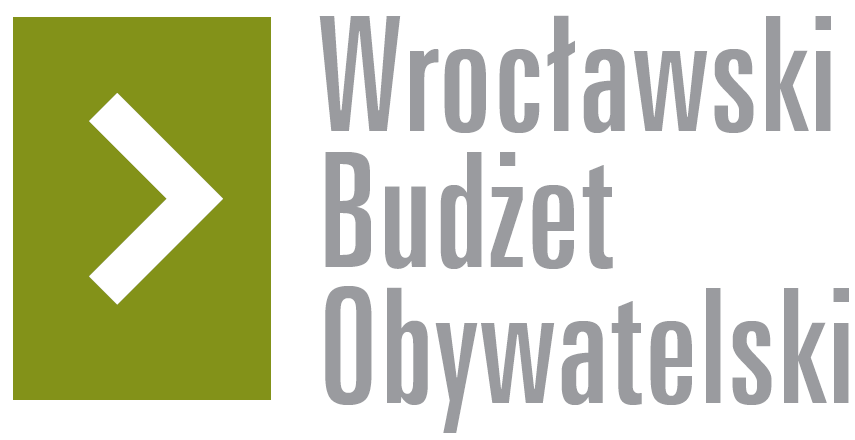 